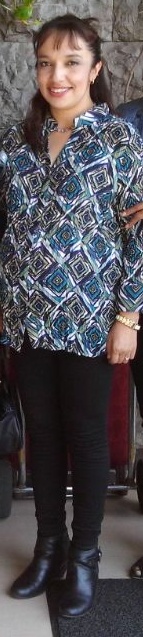 Y. Gochi-PonceTechnological Institute of TijuanaGraduate Center and Research in ChemistryMexicoY. Gochi-Ponce was born in Zacapu Michoacan, Mexico. She received her degree as Chemical Engineer at Michoacan University of St. Nicholas of Hidalgo. Following her graduate studies, she obtained a Master Degree and after her Ph.D. in Materials Science at Advanced Materials Research Center, S. C., in Chihuahua, Chih., Mex. She received a scholarship to study electrocatalysis at Universitè of Poitiers, France and after at University of Texas at Austin for learning electrochemical methods. She then worked in the Chemical Engineering Department at Technological Institute of Oaxaca, Oaxaca, Mex., until 2015 year. Actually, she is a researcher in the Graduate Center and Research in Chemistry at Technological Institute of Tijuana. She has worked as director of thesis of 13 Post graduate students in sciences and 17 students of chemical engineering. She has published more than 20 peer-reviewed research papers. Her research focuses on the development of novel energy materials and devices particularly based on synthesis and characterization of carbon nanostructures and metallic nanoparticles as catalysts in specific chemical reactions and cathodic electrocatalysts of fuel cells, as well as the study of composite materials.